Π Ρ Ο Σ Φ Ο Ρ ΑΤου . . . . . . . . . . . . . . . . . . . . . . . . . . . . . . . . . . . . . . . . . . . . . .. . . . . . . . . . . . . . . . . Κατοίκου . . . . . . . . . . . . . . οδός . . . . . . . . . . . . . . . . . . αριθμ. . . . . . . .  Αριθμ. Τηλ . . . . . . . . . . .  . . . . . . . . . . . . . .  Ιδιότητα . . . . . . . . . . . . . . . . . . . . . . . . . . . . . . ΠΡΟΣ:	Την επιτροπή Διενέργειας και Ε.Ε.Α. της Δημοπρασίας για την ανάδειξη αναδόχου εκτελέσεως των εργασιών της εργολαβίας: «Εργασίες επισκευής και συντήρησης στο νέο κτίριο του Τμ. Μηχανικών Η/Υ και Πληροφορικής»ΕΝΤΑΥΘΑ 	Αφού έλαβα γνώση της διακηρύξεως ως και των λοιπών όρων και συνθηκών του ως άνω δημοπρατούμενου έργου αποδέχομαι όλα αυτά πλήρως, υποβάλλω την παρούσα προσφορά και δηλώνω ότι αναλαμβάνω την εκτέλεση του προκειμένου έργου με έκπτωση: (ολογράφως) .......................................................................................................…….......................................... (τοις εκατό)   ......... %επί του προϋπολογισμού της μελέτης.	Η παρούσα ισχύει για έξι μήνες.								Πάτρα  . . . . . . . . . . . . . . . . . . 									Ο ΠροσφέρωνΕΛΛΗΝΙΚΗ ΔΗΜΟΚΡΑΤΙΑ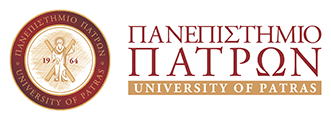 Κ.Α.: « Εργασίες επισκευής και συντήρησης στο νέο κτίριο του Τμ. Μηχανικών Η/Υ και Πληροφορικής ».ΓΕΝΙΚΗ ΔΙΕΥΘΥΝΣΗ ΤΕΧΝΙΚΩΝ ΥΠΗΡΕΣΙΩΝ, ΤΕΧΝΟΛΟΓΙΩΝ ΠΛΗΡΟΦΟΡΙΚΗΣ & ΕΠΙΚΟΙΝΩΝΙΩΝ ΔΙΕΥΘΥΝΣΗ ΜΕΛΕΤΩΝ & ΕΚΤΕΛΕΣΗΣ ΕΡΓΩΝΤΜΗΜΑ ΜΕΛΕΤΩΝ ΤΟΠΟΣ: Παν/λη Πατρών